Дата: ........................ 2017 г.				.Подпис: ………………………..………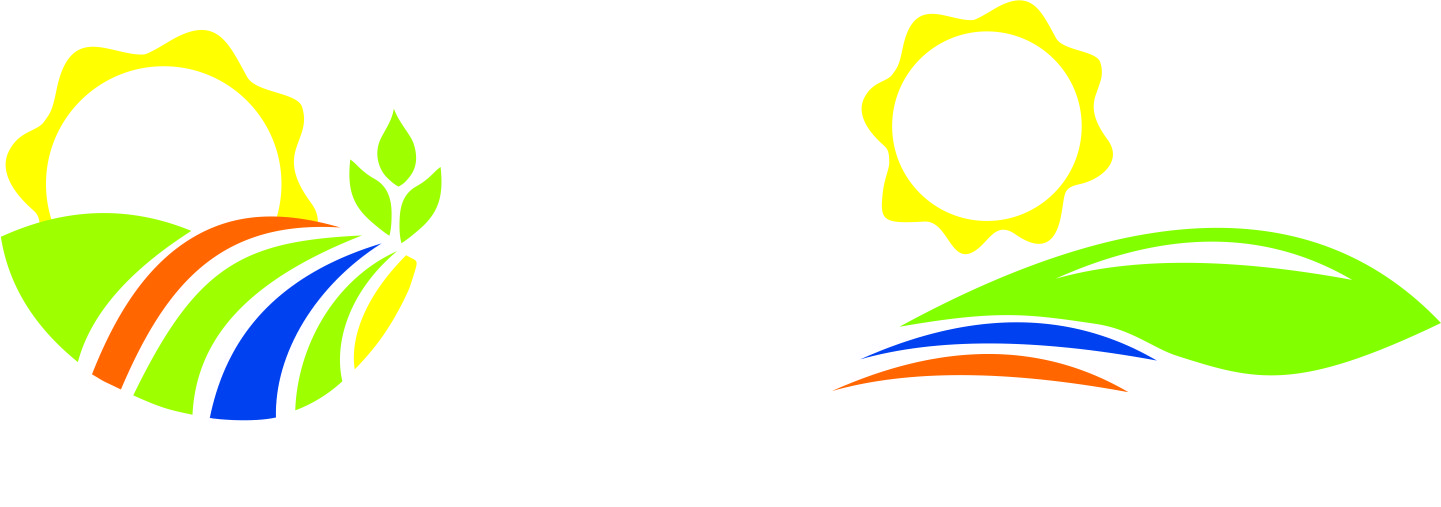 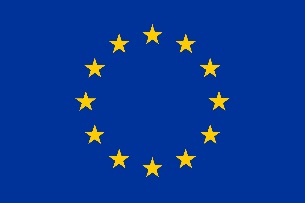 СДРУЖЕНИЕ „ДОБРУДЖАНСКО АГРАРНО И БИЗНЕС УЧИЛИЩЕ“ /ДАБУ/ИНФОРМАЦИОННА КАМПАНИЯ:ОСП за устойчив растеж: Мисията възможнаОптимизиране на екологичната устойчивост и икономическата жизнеспособност на селското стопанство чрез прилагането на ОСП в българо-румънския трансграничен регион Договор № AGRI-2016-0198СДРУЖЕНИЕ „ДОБРУДЖАНСКО АГРАРНО И БИЗНЕС УЧИЛИЩЕ“ /ДАБУ/ИНФОРМАЦИОННА КАМПАНИЯ:ОСП за устойчив растеж: Мисията възможнаОптимизиране на екологичната устойчивост и икономическата жизнеспособност на селското стопанство чрез прилагането на ОСП в българо-румънския трансграничен регион Договор № AGRI-2016-0198ПОТВЪРЖДЕНИЕ ЗА УЧАСТИЕОБУЧИТЕЛЕН СЕМИНАРза разясняване на новите аспекти от Общата селскостопанска политика12 и 13 януари 2017 г., гр. РУСЕПОТВЪРЖДЕНИЕ ЗА УЧАСТИЕОБУЧИТЕЛЕН СЕМИНАРза разясняване на новите аспекти от Общата селскостопанска политика12 и 13 януари 2017 г., гр. РУСЕИме: …………………………………………………………  Презиме: …….......................................………………………..Фамилия: ………………………………………………………………………….....................................…………..……………Име: …………………………………………………………  Презиме: …….......................................………………………..Фамилия: ………………………………………………………………………….....................................…………..……………Институция / организация: ………………………………………...................................…………………………………………….....................………Позиция:  …………………….…………………....................………………..........................…………………………………E-mail: …………………………………………………….…….Телефон/ моб. тел.: …………………………………………За участие в събитието не е предвидена такса.  За участие в събитието не е предвидена такса.  Потвърждение за участие може да изпратите на следната електронна поща: agroinfo.project@gmail.com ИЛИ да потвърдите участието си по телефон на номер: 058/655 626, моб. тел. 0886/566 244, ИЛИ на факс: 058/605 760, най-късно до 10.01.2017г.Потвърждение за участие може да изпратите на следната електронна поща: agroinfo.project@gmail.com ИЛИ да потвърдите участието си по телефон на номер: 058/655 626, моб. тел. 0886/566 244, ИЛИ на факс: 058/605 760, най-късно до 10.01.2017г.За допълнителни въпроси и информация можете да се обръщате към организаторите:Сдружение „Добруджанско аграрно и бизнес училище“ (ДАБУ)Адрес: гр. Добрич, ул. „България“, № 3Телефон: 058/655 626; факс: 058 605 760; мобилен телефон: 0886/566 244 ие-mail: agroinfo.project@gmail.comЗа допълнителни въпроси и информация можете да се обръщате към организаторите:Сдружение „Добруджанско аграрно и бизнес училище“ (ДАБУ)Адрес: гр. Добрич, ул. „България“, № 3Телефон: 058/655 626; факс: 058 605 760; мобилен телефон: 0886/566 244 ие-mail: agroinfo.project@gmail.com